CES Wimbledon — language school in the UK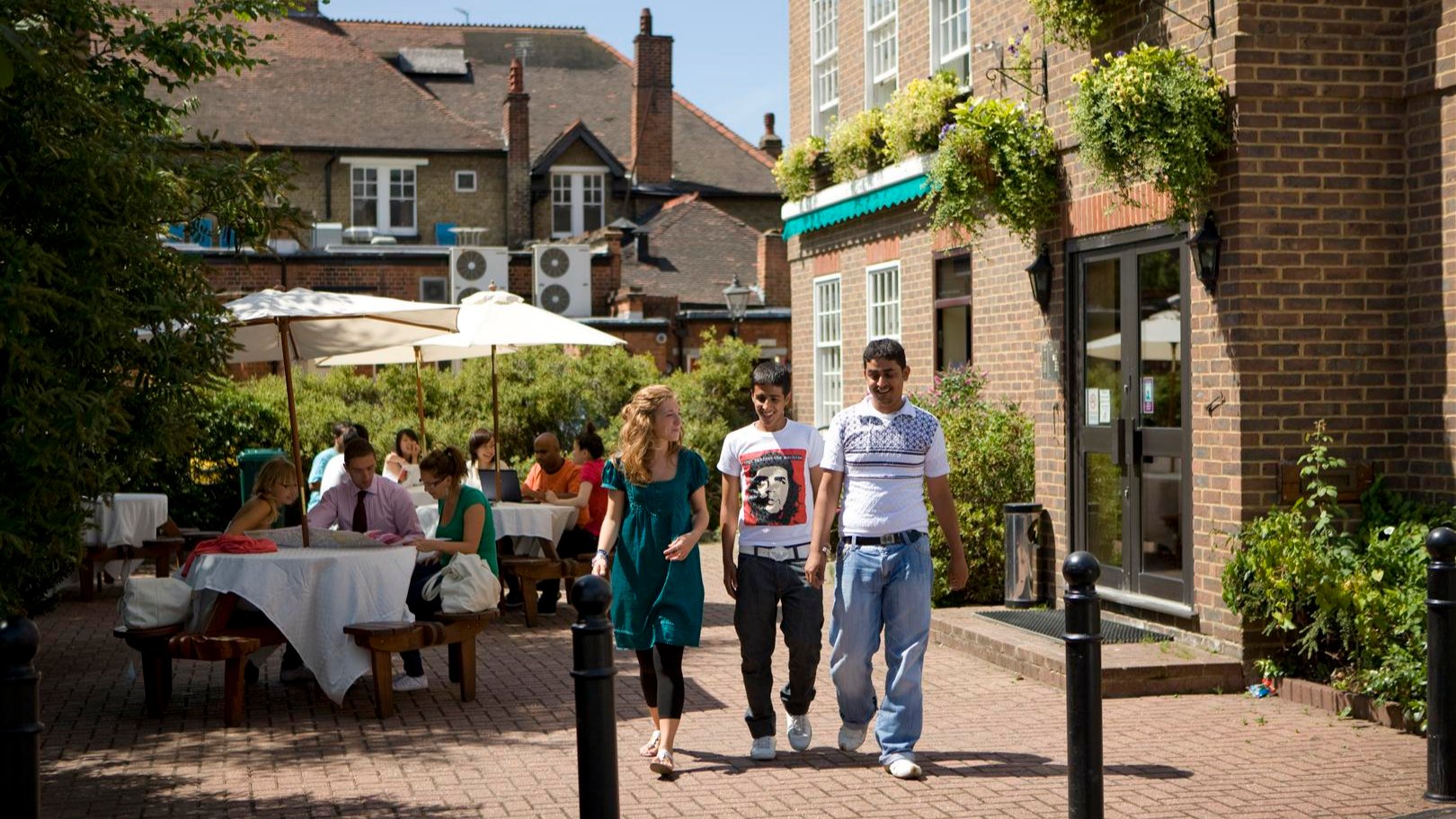 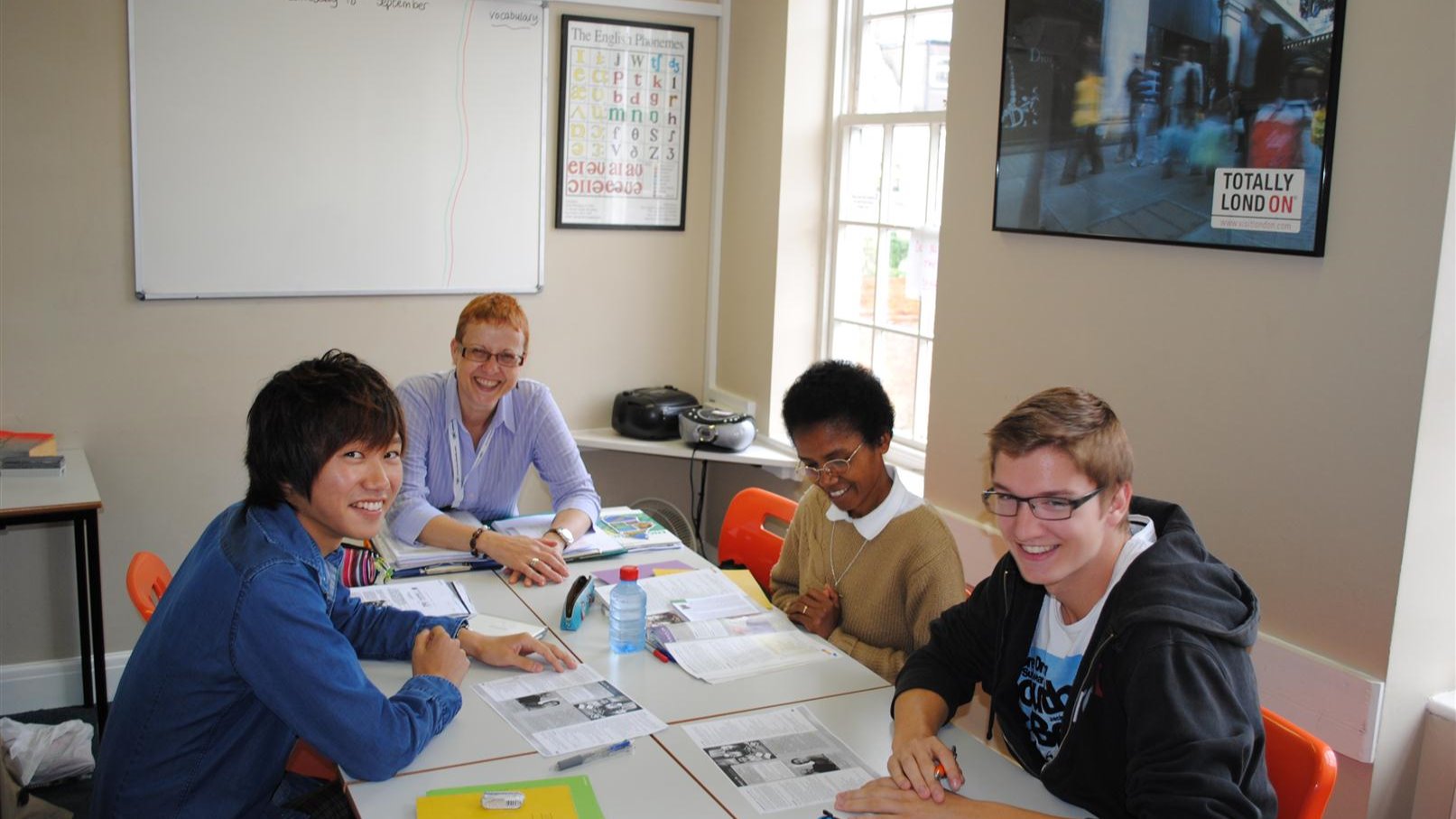 Nelson House, 271 Kingston Road, London, UK, from 14 to 18 ageDescriptionWhy choose this programInfrastructureSport infrastructureHobbies and clubsWhat else included in the program priceRecommended arrival cityЛондонSample timetableFor booking please go to www.travelclass.org Course intensity15AccommodationHost familyRoom typeSingleBathroom facilitiesSharedMealsBreakfast + DinnerExcursions per week0Weekday excursions0Full day excursions0MorningAfternoonEveningDay 1English LessonsWelcome Drinks & Games FreeSalsa ClassDay 2English LessonsTABLE TENNIS TOURNAMENTVideo GamesDay 3English LessonSquash & BadmintonEvening ActivityDay 4English LessonsJOB CLUB workshopFree timeDay 5English LessonsTennisExcursion to Wimbledon Tennis MuseumDay 6Excursion to LondonExcursion to LondonFree time  Day 7Optional excursion to Oxford/Cambridge/Brighton (extra pay)Optional excursion to Oxford/Cambridge/Brighton (extra pay)Optional excursion to Oxford/Cambridge/Brighton (extra pay)Day 8English LessonFree timeCinemaDay 9English LessonTable tennisExcursion to British Museum Day 10English LessonExcursion to National Gallery and Trafalgar SquareFree timeDay 11English LessonWimbledon Quiz Free timeDay 12English LessonSports AfternoonBBQDay 13Hampton Court and Kingston (Includes admission to Hampton Court)Hampton Court and Kingston (Includes admission to Hampton Court)Free timeDay 14Departure